JESHJoint Excellence in Science and Humanities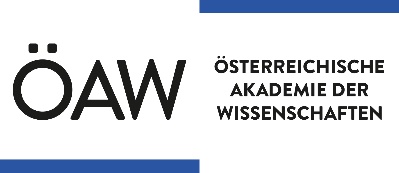 Confirmation of Affiliation with Home InstitutionThis confirmation will only be accepted if filled in completely.We hereby certify that[please insert name above]is currently employed at or affiliated with our institution.Name of instituteHead of institute/departmentWebsitePlace and dateSignature and stampName of signatoryFunction